THÔNG TIN TRỌNG TÀI VIÊNNGUYỄN VĂN TIẾNNGUYỄN VĂN TIẾN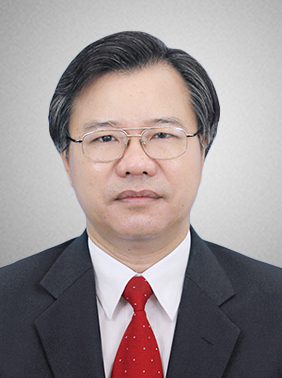 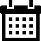 Năm sinh: 1962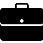 Nghề nghiệp: Chủ nhiệm Bộ môn Thanh toán quốc tế Học viện Ngân hàng Hà Nội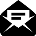 Email: nguyentienhvnh@yahoo.com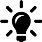 Lĩnh vực hoạt động: Thanh toán quốc tế; Tài trợ thương mại; Kinh doanh ngoại lệ; Hoạt động ngoại thương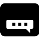 Ngôn ngữ: Tiếng Anh, tiếng NgaHọc vấnHọc vấn1989Cử nhân Tài chính ngân hàng Trường Đại học Tổng hợp Kinh tế Bratislava Slovakia1993Tiến sỹ chuyên ngành: Tài chính ngân hàng Trường Đại học Tổng hợp Kinh tế Bratislava SlovakiaKinh nghiệmKinh nghiệm1985 – 1991Trưởng phòng Tổng hợp và Phân tích Kinh tế, Phó phòng Kinh doanh vốn Ngân hàng Ngoại thương Trung ương1991 – 2002Giảng viên Học viện Ngân hàngGiảng viên thỉnh giảng Khoa Quốc tế, Đại học Quốc gia Hà NộiChức vụChức vụChủ nhiệm Bộ môn Thanh toán quốc tế Học viện Ngân hàng Hà NộiTrọng tài viên, VIACBằng cấp/chứng chỉBằng cấp/chứng chỉ04/1997Chứng chỉ chuyên gia:"Kinh tế vĩ mô", JICA Sponsored Programs, Nhật Bản.02/2002Chứng chỉ chuyên môn: "Tài trợ thương mại", IMF Program, Singapore.